О внесении изменений в постановление администрациирайона от 19.11.2020 №442-п	Руководствуясь Федеральным законом «Об общих принципах организации местного самоуправления в Российской Федерации» от 06.10.2003 № 131-ФЗ (в действующей редакции), ст.179 Бюджетного Кодекса РФ, Уставом Пучежского муниципального районап о с т а н о в л я ю:Внести в постановление администрации Пучежского муниципального района от 19.11.2020 №442-п «Об утверждении муниципальной программы Пучежского муниципального района «Развитие культуры и туризма Пучежского муниципального района» в действующей редакции следующие изменения:В Паспорте муниципальной программы строку «Объемы бюджетных ассигнований и источники финансирования программы» изложить в новой редакции: В Паспорте муниципальной программы раздел 3 «Цели, целевые показатели и ожидаемые результаты реализации Программы» п.3.1. изложить в новой редакции: 3.1. Цель:	Формирование средствами художественно-эстетического творчества личностных качеств, способствующих наиболее успешной адаптации молодых людей в условиях современного социума. Дополнительное образование в сфере культуры.Целевые показатели:Ожидаемые результаты:образовательные программы в соответствии с уровнями обучения будут реализованы в полном объёме в соответствии с учебным планом и графиком учебного процесса;содержание и качество подготовки выпускников образовательного учреждения сферы культуры будет соответствовать образовательным стандартам дополнительного образования;учреждение будет обеспечено квалифицированными кадрами в области художественного образования (музыка, вокал, хореография, изобразительное искусство);уровень исполнительского художественного мастерства учащихся и выпускников учреждения позитивно отразится на развитии сферы культуры района;повышение средней заработной платы педагогов до средней заработной платы учителей Ивановской области.По показателю N1 отчетное значение(%.) определяется по формуле: (количество детей, получающих дополнительное образование в сфере культуры): (общее количества детей) x 100.По показателю N2 отчетное значение(%.) определяется по формуле: (количество детей участвующих в фестивалях, конкурсах, выставках всех уровней): (общее число учащихся) x 100.По показателям N3 - 5 отчетные значения определяются по данным учета МУ ДО "Пучежская ДШИ".По показателю N6 отчетное значение(%.) определяется по формуле: (количество детей, получающих дополнительное образование в сфере культуры по предпрофессиональным программам): (количество детей, получающих дополнительное образование в сфере культуры на музыкальном отделении) x 100.Контроль за исполнением настоящего постановления возложить на заместителя главы администрации Пучежского муниципального района Н.Т.Лобанову.Опубликовать настоящее постановление в «Правовом вестнике Пучежского муниципального района» и разместить на сайте администрации Пучежского муниципального района в сети Интернет.Настоящее постановление вступает в силу после его официального опубликования.Глава Пучежскогомуниципального района 							И.Н. Шипков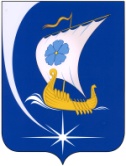 Администрация Пучежского муниципального района Ивановской областиП О С Т А Н О В Л Е Н И Е                    от   15.10.2021                                                            №392 - пг.ПучежОбъемы бюджетных ассигнований и источники финансирования программы 2021 годВсего: 57786,03606 тысяч рублей;Областной бюджет: 23123,60950 тысячи рублей;Бюджет Пучежского муниципального района: 11354,44073 тысячи рублей;Бюджет поселений: 23307,98583 тысячи рублей;2022 годВсего: 30819,41650 тысяч рублей;Областной бюджет: 0 рублей;Бюджет Пучежского муниципального района: 8665,17950 тысяч рублей;Бюджет поселений: 22154,237 тысяч рублей;2023 годВсего – 31069,41650  тысяч рублей;Областной бюджет: 0 тысяч рублей;Бюджет Пучежского муниципального района: 8665,17950 тысяч рублей;Бюджет поселений: 22404,237 тысяч рублей;2024 годВсего – 40544,71717 тысяч рублей;Областной бюджет: 7335,38300 тысячи рублей;Бюджет Пучежского муниципального района: 10416,89293 тысячи рублей;Бюджет поселений: 22792,44124 тысячи рублей;2025 годВсего – 40544,71717 тысяч рублей;Областной бюджет: 7335,38300 тысячи рублей;Бюджет Пучежского муниципального района: 10416,89293 тысячи рублей;Бюджет поселений: 22792,44124 тысячи рублей.№Наименование показателя20212022202320242025Основное мероприятие: Реализация дополнительных общеразвивающих программОсновное мероприятие: Реализация дополнительных общеразвивающих программОсновное мероприятие: Реализация дополнительных общеразвивающих программОсновное мероприятие: Реализация дополнительных общеразвивающих программОсновное мероприятие: Реализация дополнительных общеразвивающих программОсновное мероприятие: Реализация дополнительных общеразвивающих программОсновное мероприятие: Реализация дополнительных общеразвивающих программ1Увеличение доли детей, обучающихся по дополнительным общеразвивающим программам (/%)18%18,5%19,5%20%20,5%2Доля детей участвующих в фестивалях, конкурсах, выставках всех уровней от общего числа учащихся (/%)31%31%31%31%31%3Средняя заработная плата педагогов (руб.)28778,40293532994030538311484Количество созданных виртуальных концертных залов15Количество образовательных учреждений в сфере культуры (детские школы искусств по видам искусств и училищ), оснащенных музыкальными инструментами, оборудованием и учебными материалами16Увеличение доли обучающихся по предпрофессиональным программам (/%)5050,55151,552